П р и к а з ы в а ю:1. Внести в Правила рассмотрения запросов субъектов персональных данных или их представителей (приложение № 2), утвержденные приказом Министерства физической культуры и спорта Чувашской Республики от 17 ноября 2014 г. № 439 «О реализации мер, направленных на обеспечение выполнения обязанностей, предусмотренных Федеральным законом «О персональных данных» и принятыми в соответствии с ним нормативными правовыми актами, Министерством физической культуры и спорта Чувашской Республики» (зарегистрирован в Министерстве юстиции Чувашской Республики 30 декабря 2014 г., регистрационный № 2267) (с изменениями, внесенными приказами Министерства физической культуры и спорта Чувашской Республики от 6 сентября 2016 г. № 356 (зарегистрирован в Министерстве юстиции Чувашской Республики 26 сентября 2016 г., регистрационный № 3267), от 29 декабря 2017 г. 
№ 510 (зарегистрирован в Министерстве юстиции и имущественных отношений Чувашской Республики 29 января 2018 г., регистрационный № 4306), от 27 октября 2020 г. № 377 (зарегистрирован в Государственной службе Чувашской Республики по делам юстиции 6 ноября 2020 г., регистрационный № 6385), следующие изменения:в пункте 3:дополнить новым абзацем одиннадцатым следующего содержания:«– информацию о способах исполнения Министерством обязанностей, установленных Федеральным законом «О персональных данных»;»;абзац одиннадцатый считать абзацем двенадцатым;  пункт 7 изложить в следующей редакции:«7. Сведения, указанные в пункте 3 настоящих Правил, предоставляются субъекту персональных данных или его представителю Министерством в течение десяти рабочих дней с момента обращения либо получения Министерством запроса субъекта персональных данных или его представителя.  Указанный срок может быть продлен, но не более чем на пять рабочих дней в случае направления Министерством в адрес субъекта персональных данных мотивированного уведомления с указанием причин продления срока предоставления запрашиваемой информации.»;пункт 8 дополнить предложением следующего содержания:«Министерство предоставляет сведения, указанные в пункте 3 настоящих Правил, субъекту персональных данных или его представителю в той форме, в которой направлены соответствующие обращение либо запрос, если иное не указано в обращении или запросе.»;в пункте 9 слова «настоящего Порядка» заменить словами «настоящих Правил»;в пункте 18:слова «тридцати дней» заменить словами «десяти рабочих дней»;дополнить предложением следующего содержания: «Указанный срок может быть продлен, но не более чем на пять рабочих дней в случае направления Министерством в адрес субъекта персональных данных мотивированного уведомления с указанием причин продления срока предоставления запрашиваемой информации.»; в пункте 20:слова «тридцати дней» заменить словами «десяти рабочих дней»;дополнить предложением следующего содержания: «Указанный срок может быть продлен, но не более чем на пять рабочих дней в случае направления уполномоченным должностным лицом Министерства в адрес субъекта персональных данных мотивированного уведомления с указанием причин продления срока предоставления запрашиваемой информации.»;дополнить пунктом 25.1 следующего содержания: «25.1. В случае установления факта неправомерной или случайной передачи (предоставления, распространения, доступа) персональных данных, повлекшей нарушение прав субъектов персональных данных, уполномоченные должностные лица Министерства обязаны с момента выявления такого инцидента Министерством, уполномоченным органом по защите прав субъектов персональных данных или иным заинтересованным лицом уведомить уполномоченный орган по защите прав субъектов персональных данных:1) в течение двадцати четырех часов о произошедшем инциденте, о предполагаемых причинах, повлекших нарушение прав субъектов персональных данных, и предполагаемом вреде, нанесенном правам субъектов персональных данных, о принятых мерах по устранению последствий соответствующего инцидента, а также предоставить сведения о лице, уполномоченном Министерством на взаимодействие с уполномоченным органом по защите прав субъектов персональных данных, по вопросам, связанным с выявленным инцидентом;2) в течение семидесяти двух часов о результатах внутреннего расследования выявленного инцидента, а также предоставить сведения о лицах, действия которых стали причиной выявленного инцидента (при наличии).».2. Настоящий приказ вступает в силу через десять дней после дня его официального опубликования.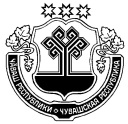 ЧĂВАШ PЕСПУБЛИКИНФИЗКУЛЬТУРĂПА СПОРТ МИНИСТЕPСТВИПРИКАЗ_________________  _______________ №Шупашкар хулиЧĂВАШ PЕСПУБЛИКИНФИЗКУЛЬТУРĂПА СПОРТ МИНИСТЕPСТВИПРИКАЗ_________________  _______________ №Шупашкар хулиМИНИСТЕPСТВО ФИЗИЧЕСКОЙ КУЛЬТУРЫ И СПОРТА ЧУВАШСКОЙ PЕСПУБЛИКИПРИКАЗ_________________  № _______________г. ЧебоксарыМИНИСТЕPСТВО ФИЗИЧЕСКОЙ КУЛЬТУРЫ И СПОРТА ЧУВАШСКОЙ PЕСПУБЛИКИПРИКАЗ_________________  № _______________г. ЧебоксарыО внесении изменений в приказ Министерства физической культуры и спорта Чувашской Республики от 
17 ноября 2014 г. № 439Министр                                                                                                            В.В. ПетровВ.В. Петров